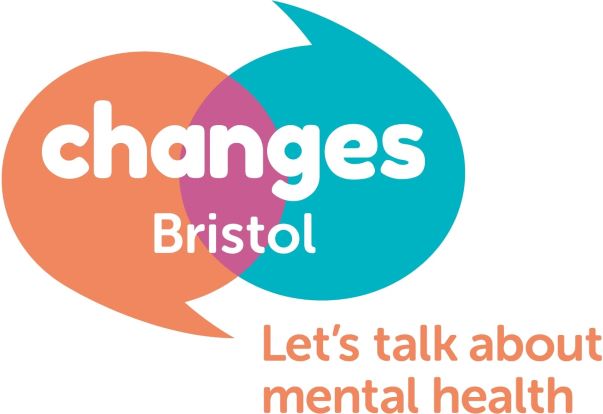 PERSON SPECIFICATIONExperienceExperienceExperience of working in a busy office with a strong customer service ethos EssentialAbility to work effectively within and between teams to achieve common objectivesEssentialExperience of working on their own initiative, managing own workload and work well as part of a team.EssentialExperience of using systems for data entry and reportingEssentialExperience of providing co-ordination and administrative supportEssentialExperience of basic Human Relations processesDesirableExperience of book keeping/basic accounts keeping and spreadsheetsDesirableKnowledge and SkillsKnowledge and SkillsAbility to communicate with a wide range of people including service users/members, volunteers, staff, and other organisations. Excellent written and verbal communication skillsEssentialHigh standards of accuracy and attention to detail EssentialIT skills including the use of Microsoft Office, Google Suite and Social MediaEssentialStrong organisational skills with a systematic approach to problem solving EssentialExcellent time management skills with the ability to prioritise, plan and organise day to day activities ensuring that deadlines and objectives are achieved EssentialGood interpersonal skills, confident and professional telephone manner EssentialExcellent customer service skills EssentialAbility to plan proactively and to monitor outcomesEssentialKnowledge of accountancy packages and/or book keepingDesirableKnowledge of QuickbooksDesirableValuesValuesEssentialDesirableApproachability, and the importance of having empathy with staff, volunteers and membersEssentialDesirableAn understanding of mental health issuesEssentialDesirableOtherOtherA team player with a positive outlook and strong work ethicEssentialThe ability to use own initiative and know when to seek adviceEssentialActs with professional integrity at all timesEssentialCommitted to high standards of quality and seeks to improve systems and processesEssentialAbility to develop and maintain strong, effective and professional working relationshipsEssentialFlexible and receptive to changeEssentialTreat people fairly and respectfullyEssential